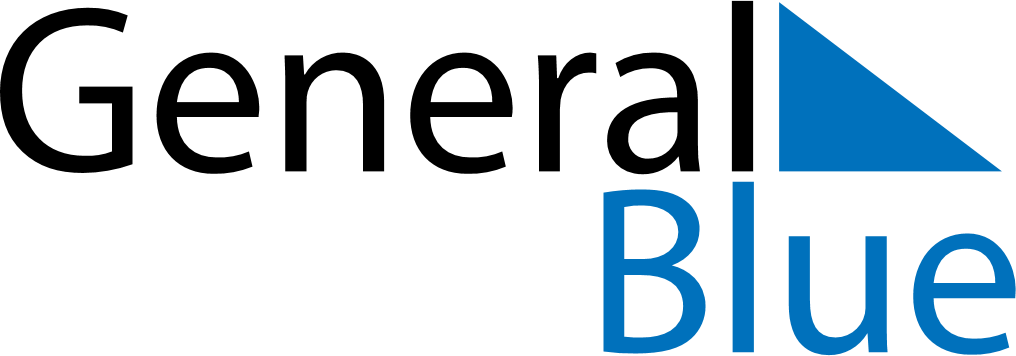 November 2019November 2019November 2019November 2019November 2019November 2019BelizeBelizeBelizeBelizeBelizeBelizeMondayTuesdayWednesdayThursdayFridaySaturdaySunday123456789101112131415161718192021222324Garifuna Settlement Day252627282930NOTES